                Undergraduate Social Work | Field Orientation- Part II                                     Practice DocumentationThis exercise is designed to assist you in practicing how to quickly navigate and practice documenting the three main field education forms:  
1. Hours Log, 2. Narrative Form (to support hours log), & 3. Learning Activities & Evaluation Tool.  Note the learning activities and evaluation tool is completed differently depending on your program (e.g. Foundation, Concentration-Micro, & Concentration-Macro).

This exercise is also designed to increase your awareness of the role and importance of these documents in documenting your developing social work competencies.  

Even though, you will not complete the “Other Field Evaluation Forms”, upon completion of the Palmer Case, navigate to this area on the website and make a mental note these documents are due at the end of each semester.Finally, as you complete each step, place a  or  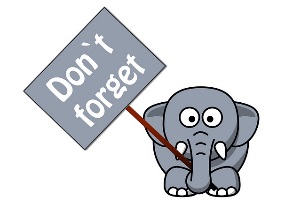 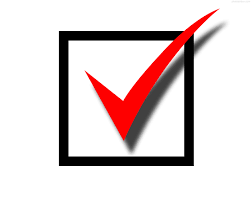 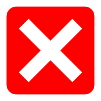 in the corresponding box and be prepared to sign the Field Agreement stating you completed this experiential activity. 
All practice is based on the Teresa Palmer Experience.Field Document #1: Hour Log & Narrative Form for Teresa Palmer Case
Step #1: 	Read the entire Teresa Palmer Case      Step #2:	Navigate to the website and open an example of an Hours 			Log  AND a blank Narrative Form.Step #3:	Complete one week of time that would be entered on the Hours Log and 		then complete Narrative Form Week 1 based on the Teresa Palmer 		Experience	       Step #4:	Compare your Hours Log & Narrative Form Week 1 to the Sample 	Field Document #2: Student Learning Activities for Teresa Palmer Case
Step #1:	Navigate to the website and open a blank Student Learning Activities & 		Evaluation tool associated with your program   Step #2:	Navigate to the website and open the Directions to Complete the Graduate AMFE		Step #3:	 Read the information under step #2 on Learning Activities		Step #4:	 Read the nine (9) Program Competencies associated withearning a Professional degree in social workStep #5:	 For each of the nine (9) competencies, select one of the behaviors and write one learning activity 
Field Document #3:  Student Baseline Assessment & Evaluation for Teresa Palmer Case
Step #1:	Continue with the tool you worked from the above section                         Step #2:	Read the box on the top of the page, describing howstudents are evaluated and how a capable student is described
Step #3:	Navigate to the website and open the Graduate Level Directions toComplete the AMFEStep #5:	Read the information under the Step #1 on how to complete the BaselineAssessment Step #6:  	Read the information under Steps #3, 4 and 5 on how to complete the midpoint and endpoint evaluations and learn the 5 Ps. 
Next… Student Agreement Field Signature Page!  Upon completion of Section II, complete and submit Student Agreement Field Signature Page.  You, the incoming field student, will provide your signature acknowledging your familiarity with field education through the navigation of the field section of the social work website